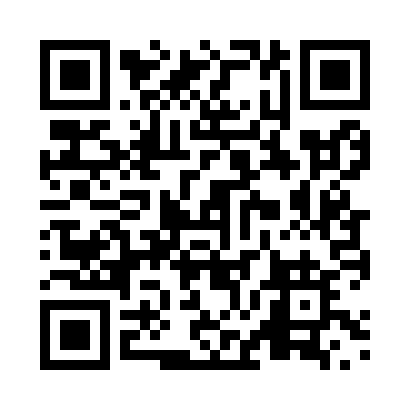 Prayer times for Debec, New Brunswick, CanadaWed 1 May 2024 - Fri 31 May 2024High Latitude Method: Angle Based RulePrayer Calculation Method: Islamic Society of North AmericaAsar Calculation Method: HanafiPrayer times provided by https://www.salahtimes.comDateDayFajrSunriseDhuhrAsrMaghribIsha1Wed4:396:171:286:298:4010:172Thu4:376:151:286:308:4110:193Fri4:356:141:286:318:4210:214Sat4:336:121:276:328:4410:235Sun4:316:111:276:328:4510:256Mon4:296:091:276:338:4610:277Tue4:276:081:276:348:4710:288Wed4:256:071:276:358:4910:309Thu4:236:051:276:358:5010:3210Fri4:216:041:276:368:5110:3411Sat4:196:031:276:378:5210:3612Sun4:176:011:276:388:5410:3813Mon4:166:001:276:388:5510:4014Tue4:145:591:276:398:5610:4215Wed4:125:581:276:408:5710:4316Thu4:105:571:276:408:5810:4517Fri4:085:551:276:418:5910:4718Sat4:075:541:276:429:0110:4919Sun4:055:531:276:439:0210:5120Mon4:035:521:276:439:0310:5221Tue4:025:511:276:449:0410:5422Wed4:005:501:276:449:0510:5623Thu3:585:491:286:459:0610:5824Fri3:575:491:286:469:0710:5925Sat3:555:481:286:469:0811:0126Sun3:545:471:286:479:0911:0327Mon3:525:461:286:489:1011:0428Tue3:515:451:286:489:1111:0629Wed3:505:451:286:499:1211:0730Thu3:495:441:286:499:1311:0931Fri3:475:441:296:509:1411:10